แนวทางการดำเนินงานโครงการส่งเสริมการเรียนรู้เด็กปฐมวัย ท้องถิ่นไทย ผ่านการเล่นประจำปีงบประมาณ พ.ศ. 2562………………………….	1. ให้องค์กรปกครองส่วนท้องถิ่นศึกษา และทำความเข้าใจรายละเอียด และแนวคิดในการสร้างสนามเด็กเล่นสร้างปัญญา จากเอกสารและช่องทางสื่อออนไลน์ ดังนี้	    1.1 แบบสนามเด็กเล็กสร้างปัญญาของมูลนิธิสนามเด็กเล่นสร้างปัญญา ฐานที่ 1-4 	    1.2 คู่มือสร้างการเล่นตามพ่อวิธีสร้างลูกจากทารก โดยนายดิสสกร  กุนธร ประธานมูลนิธิ     สนามเด็กเล็กสร้างปัญญา	    1.3 ตัวอย่างรายการวัสดุสำหรับใช้ในการสร้างสนามเด็กเล่นสร้างปัญญา ฐานที่ 1-4	    1.4 รายชื่อโรงเรียนที่มูลนิธิสนามเด็กเล่นสร้างปัญญาได้ร่วมออกแบบและก่อสร้างสนามเด็กเล่นสร้างปัญญา โดยองค์กรปกครองส่วนท้องถิ่นสามารถสอบถามหรือศึกษาดูงานสนามเด็กเล่นสร้างปัญญาดังกล่าวได้	    1.5 เพจ facebook : มูลนิธิสนามเด็กเล่นสร้างปัญญา 	    1.6 กลุ่ม facebook : สนามเด็กเล่นสร้างปัญญาโดยท้องถิ่น* เอกสารข้อ 1.1 – 1.4 องค์กรปกครองส่วนท้องถิ่นสามารถดาวน์โหลดเอกสารดังกล่าวได้จาก QR Code ด้านล่าง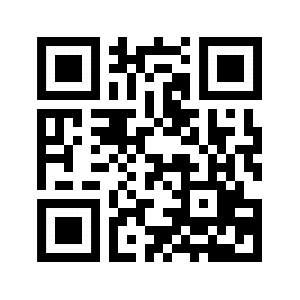 	2. องค์กรปกครองส่วนท้องถิ่นพิจารณากำหนดแบบสนามเด็กเล่นสร้างปัญญา ให้เหมาะสมกับสภาพบริบท สภาพพื้นที่ก่อสร้าง วัสดุที่ใช้ในการก่อสร้าง และงบประมาณที่มี โดยใช้แบบสนามเด็กเล่นสร้างปัญญาที่มูลนิธิสนามเด็กเล่นสร้างปัญญากำหนด หรือแบบอื่นที่องค์กรปกครองส่วนท้องถิ่นกำหนด ตามแนวคิดของ  การสร้างสนามเด็กเล่นสร้างปัญญา ในการสร้างสนามเด็กเล่นสร้างปัญญาดังกล่าว	3. งบประมาณที่องค์กรปกครองส่วนท้องถิ่นจะใช้ในการดำเนินการโครงการดังกล่าว ต้องกำหนด     ให้เป็นงบประมาณสำหรับการจัดหาวัสดุที่ใช้ในการสร้างสนามเด็กเล่นสร้างปัญญาเท่านั้น ห้ามมิให้องค์กรปกครองส่วนท้องถิ่นนำไปใช้จ่ายเป็นค่าครุภัณฑ์เครื่องเล่นสนามสำเร็จรูป หรือค่าจ้างแรงงานในการสร้างสนามเด็กเล่นสร้างปัญญา	4. องค์กรปกครองส่วนท้องถิ่นดำเนินการสร้างสนามเด็กเล่นสร้างปัญญา ตามหลัก “บวร” (บ้าน วัด โรงเรียน) คือ การร่วมมือขององค์กร และสถาบันหลักในชุมชนท้องถิ่น ร่วมกันคิด ร่วมกันสร้าง และบริหารจัดการสนามเด็กเล่นสร้างปัญญา โดยใช้วัสดุเหลือใช้หรือที่มีในท้องถิ่น รวมทั้งใช้แรงงานในการสร้างจากความร่วมมือของคนในชุมชน ซึ่งคนในชุมชนจะได้เกิดความรู้สึกเป็นเจ้าของสนามเด็กเล่นสร้างปัญญาร่วมกัน	5. การสร้างสนามเด็กเล่นสร้างปัญญา ห้าม ใช้สีที่มีส่วนผสมของสารตะกั่วทาบนเครื่องเล่นทุกชนิดโดยเฉพาะอย่างยิ่ง ณ บริเวณที่เด็กสัมผัสในระหว่างเล่น ทั้งนี้ สามารถศึกษาข้อห่วงใยอันตรายที่เกิดจากสีเพิ่มเติมได้ที่ กลุ่ม Facebook : สนามเด็กเล่นสร้างปัญญาโดยท้องถิ่น............................................................